PENGARUH KUALITAS SUMBER DAYA MANUSIA TERHADAP KINERJA PEGAWAI PADA DINAS PENDIDIKAN DAN KEBUDAYAAN KABUPATEN CIANJUROlehLUTHFY RIZKI AULIANONPM	: 132010059SKRIPSIDiajukan untuk memenuhi syarat penyusunan skripsi pada Jurusan Ilmu Administrasi Negara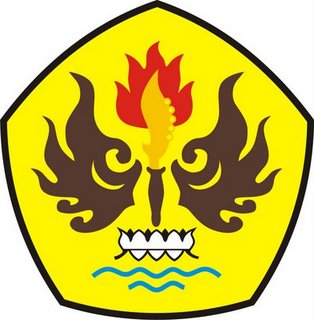 JURUSAN ILMU ADMINISTRASI NEGARAFAKULTAS ILMU SOSIAL DAN ILMU POLITIKUNIVERSITAS PASUNDANBANDUNG 2017